附件3汕尾市公务员培训面试基地交通示意图地点：汕尾市公务员培训面试基地（地址：汕尾市城区汕尾大道汕尾粤运汽车总站斜对面，汕尾市城区职业技术学校内（汕尾市高级技工学校老校区）高技能楼）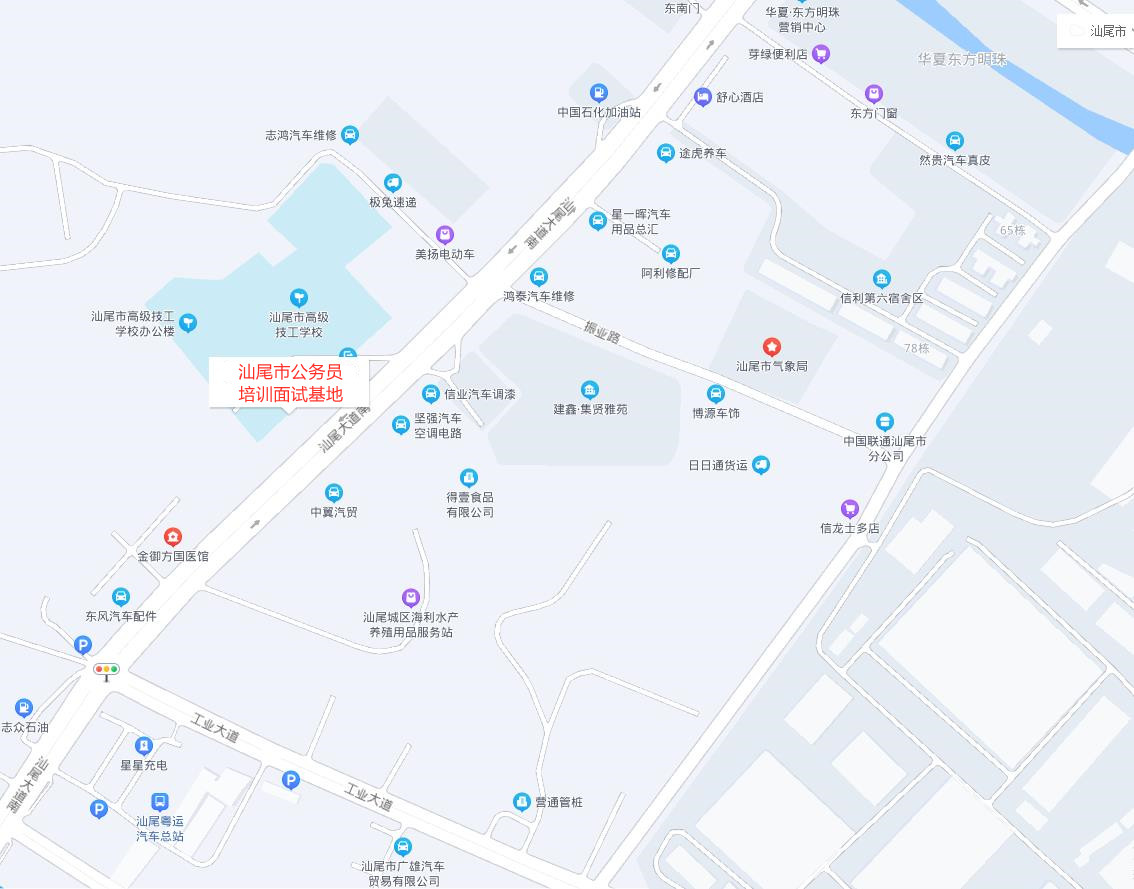 